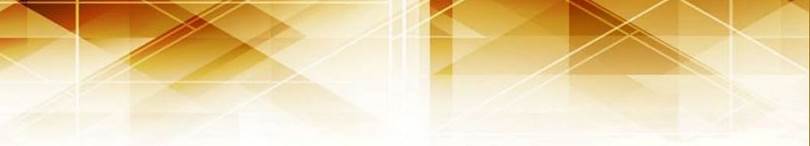 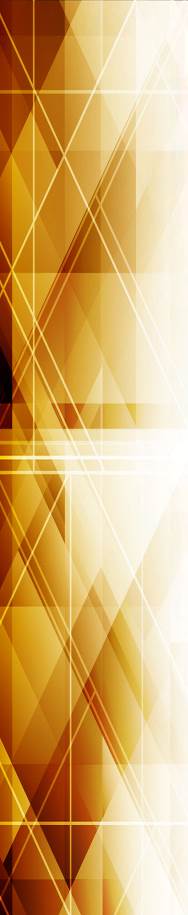 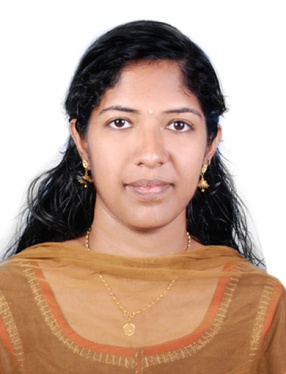 Looking 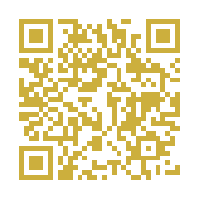 SISIRA SISIRA.351099@2freemail.com 	  CAREER OBJECTIVELooking for a high-grown organization with a competitive and challenging environment that creates an ideal condition for delivering high quality services. Aspiring to associate with an organization, which offers a congenial environment for growth.HIGHLIGHTS OF QUALIFICATIONSDemonstrated capacity to provide comprehensive support for senior-level staff, including managing and coordinating projects and processes in support of effective business operationsProven track record of accurately maintaining detailed records, generating reports, coordinating meetings, and multitasking within fast-paced atmospheres                                                                                  Strong work ethic and superior interpersonal, customer service and communication skills. Excellent communicator, both written and oral.Team player; quickly and easily establish professional rapport with coworkers.Knowledgeable in Microsoft office applications (Word, Excel, Power Point, Office, etc.)Friendly, courteous, and with a good sense of humor.Excellent time management skills that allow for the multi-tasking of all responsibilitiesEducationMs office                                           (  in 2012 )                                                                                          MASTER DEGREE                              ( MSc SCIENCE in 2011 )                                                                                          BATCHELOR DEGREE	               (  BSc SCIENCE in 2009  )Intermediate 		               ( SECONDARY SCHOOL CERTIFICATE IN 2006)Metric			               ( HIGH SCHOOL CERTIFICATE IN 2004)Career HistoryACE COLLEGE AT THRISSUR,KERALAJOB TITLE	:	LECTURER In computer scienceFROM 		:	2011 to 2013RED BUDS ADVERTISEMENT COMPANY AT THRISSUR,KERALAJOB TITLE	:	OFFICE ADMINISTRATIVEFROM 		:	2013 To 2015strengthsSkilled in computer knowledge ( ms office word excel etc,….)Client Service - Ability to respond to the clients and anticipate their needs.Document Use – Maintaining of operation log books and Ability to use and understand documents.Excellent communication - Can use language effectively to gather information and facilitate the exchange of ideas.Oral Communication - Skilled at oral communication and can express oneself in conversations and when addressing an audiencePersuasive Communication - Skilled at both oral and written communication that can influence othersResults Oriented - Achieves goals in a timely manner while providing excellent client service.Very Strong Ability to favorably represent the Company image to clientsSound Ability to work independently and in a team oriented environment hobbiesReading Books.Listening to Music.Cooking…Searching in internet….Personal detailsNationality: Indian                               Marital Status: married                             Visa status: visit visa (up to April 20)                 Date of Birth: 29th July 1989    
Language Proficiency: English, Hindi, Malayalam, and Tamil.declarationI hereby declare that all the above mentioned information is correct to my knowledge and I hear the responsibility for the correctness of the above mentioned particulars.: